ОГЛАВЛЕНИЕВведение………………………………………………………………………стр. 3Обзол литературы по теме исследования…………………………………...стр. 4Материалы и методика исследования……………………………………….стр. 4Изложение результатов исследования………………………………………стр. 6Из истории вопроса…………………………………………………………...стр. 6Физико-географическая характеристика Ивайтёнского сельского        поселения………………………………………………………………………стр. 7Специфика статуса устной разновидности национального языка юго-западных районов Брянской области……………………………………………………стр. 8Микротопонимы как носители диалектной информации…………………..стр.9Диалектная лексика в составе микротопонимов…………………………….стр. 9Легенды топонимии………………………………………………………….стр. 10Семантический анализ микротопонимии…………………………………..стр. 12Этимологический анализ микротопонимов……………………………….  стр. 17Структурно-словообразовательный анализ микротопонимов…………….стр. 21Заключение……………………………………………………………………стр. 23Использованная литература………………………………………………….стр. 24Приложения…………………………………………………………………...стр. 25ВВЕДЕНИЕКаждый человек постоянно встречается с географическими названиями. Без них практически невозможна деятельность человека, так как с помощью географических названий происходит фиксация нашего места рождения, жительства, учёбы, работы. Географическая карта знакомит нас с крупными и значимыми объектами – топонимами. Но свои имена имеют и очень мелкие географические объекты: леса, луга, поля, болота, овраги, холмы, части сел и деревень. Такие названия, как правило, не зафиксированы в географических справочниках и редко встречаются в письменных документах. Они хорошо известны лишь местным жителям. Изучение названий мелких объектов является предметом микротопонимики − особого раздела топонимики.Краеведы давно признали микротопонимику обязательным элементом природоведения. Изучая край, необходимо обращаться к географическим названиям, которые могут рассказать много интересного о прошлом и настоящем изучаемой местности, служат превосходным дополнением к сведениям, получаемым иным путем.Микротопонимы отражают природные характеристики, особенности освоения территории, мировосприятие и мировоззрение людей. Их изучение важно для современных людей, так как многие объекты исчезают, а вместе с ними исчезают и названия, заключающие в себе духовный культурно-исторический пласт. Актуальность исследования обусловлена тем, что микротопонимы Ивайтёнского сельского поселения, подвергаясь «вымыванию», забвению, выходят из активного функционирования, что приводит к их исчезновению. Фиксация наименования, попытка его всестороннего анализа особенно необходимы на данном этапе. Необходимо отметить, что микротопонимы Ивайтёнского поселения детально ранее не были исследованы.Цель исследования: выявление микротопонимической системы Ивайтёнского сельского поселения Унечского района Брянской области, и ее комплексное структурно-семантическое описание.Задачи исследования:выявить и систематизировать микротопонимы на исследуемой территории;рассмотреть микротопонимы в качестве носителей диалектной информации;провести этнолингвистический анализ выявленных микротопонимов Ивайтёнского сельского поселения.Объект исследования: микротопонимы Ивайтёнского сельского поселения Унечского района Брянской области.Предмет исследования: способы номинации микротопонимов, отражение в наименованиях картины мира местных жителей.Время исследования: 2021 – 2022 годы.Место исследования: территория Ивайтёнского сельского поселения Унечского района Брянской области: д. Новые Ивайтёнки, д. Старые Ивайтёнки, с. Горяны, с. Старое Задубенье, п. Александровка, д. Жуково, д. Вяльки.Гипотеза исследования:заключается в том, что формирование и функционирование микротопонимов на территории Ивайтёнского сельского поселения Унечского района происходило под влиянием собственно языковых, а так же внешних факторов (исторических и этнических),  и нашло отражение в лингвокультурных номинациях, закрепившихся в языковом сознании носителей.Новизна исследования:определяется целью и задачами, которые поставлены и последовательно решены в исследовательской работе, и состоит в следующем:- появился новый фактический материал, не подвергавшийся ранее специальному лингвистическому анализу.- микротопонимы Ивайтёнского сельского поселения описываются с этнолингвистической и лексико-семантической точек зрения.ОБЗОР ЛИТЕРАТУРЫ ПО ТЕМЕ ИССЛЕДОВАНИЯПри проведении исследования мной было изучено большое количество литературы. Для классификации разнообразных литературных источников возможна следующая группировка:1. Литературные источники, освящающие ономастические теории: Никонов В.А. «Научное значение микротопонимии»,   Суперанская А.В. «Микротопонимия, макротопонимия и их отличие от собственно топонимии»,  Карпенко Ю.А. «Свойства и источники микротопонимии». Данный вид литературных источников обеспечил теоретическую базу исследования. Позволил сопоставить историю возникновения и трансформации микротопонимов на исследуемой территории.  2. Литературные источники, рассматривающие микротопонимы в качестве носителей диалектной информации: Расторгуев П.А. «Говоры восточных уездов Гомельской губернии в их современном состоянии», «Диалектологические заметки», Стародубец С.Н. «Специфика определения статуса устной разновидности национального языка юго-западных районов Брянской области. Коммуникативные позиции русского языка в славянском пограничье: двуязычие и межъязыковая интерференция», Кадоло Т.А. «Региональная лексика как проявление поликультурности»). Данный вид литературных источников  позволил изучить наличие диалектной лексики в составе микротопонимов. 3. Лексикографические источники: Подольская Н. В. «Типовые восточнославянские топоосновы: словообразовательный анализ»,  Басик С. Н. «Общая топонимия», Цветкова Е. В. «К вопросу о структурно-словообразовательной характеристике топонимов», словари  русских народных говоров. Источники послужили материалом для сопоставления данных при проведении этимологического, лексико-семантического и структурно-словообразовательного анализа микротопонимов.4. Источниками исследования явились и современные топографические карты крупного масштаба: карты Унечского района и пограничных с ним территорий, данные из карт сайта Wikimapia, генеральный план Брянского уезда. МАТЕРИАЛЫ И МЕТОДИКА ИССЛЕДОВАНИЯ:   Источниками материала для исследования стали топографические и географические карты, генеральный план Брянского уезда, данные из карт сайта Wikimapia, различные виды словарей (этимологические, ономастические, лингвистические), а также работы авторов, посвящённых вопросам топонимики.При анализе собранного материала использовались следующие методы:   Описательный метод, предполагающий систематизацию и последовательное описание материала.   В ходе работы применялись следующие методики лингвистического исследования: этимологический, лексико-семантический и структурно-словообразовательный анализы.   Этимологический анализ основан на формантном методе, который позволил выделить топоосновы и топоформанты.    Лексико-семантический анализ, основанный на изучении принципов номинации микротопонимов, позволил провести их тематическую классификацию.В качестве опорных терминологических единиц использовались термины «семантический тип» и «семантическая модель». Описание семантического типа, позволило определить круг семем, объединённых общим содержательным признаком и выявить частность отдельных семантических моделей.   Структурно-словообразовательный анализ микротопонимов изучаемого района позволил выявить их основные словообразовательные типы. Этот анализ, позволяющий изучить структуру микротопонима, является важным этапом региональных исследований.   Статистический метод, заключается в количественной характеристике лексико-семантических групп микротопонимов и словообразовательных типов формантов. Он также позволил распределить микротопонимы по группам в зависимости от их происхождения.   Метод лингвогеографического анализа, в основе которого лежит картирование отдельных топонимических фактов, актуальных для исследования, был применён для выявления общей картины распределения микротопонимов, по исследуемой территории.    Картографический метод успешно применяется для установления закономерностей размещения топонимических явлений, динамики их развития во времени, пространственных связей и зависимостей, как между отдельными топонимическими фактами, так и между разного рода социальными и природными реалиями, отраженными на картах. Выявление топонимического материала потребовало привлечения различных картографических источников.    Исторические методы исследования дают возможность провести полноценное описание и анализ топонимических фактов. Учет реальных исторических условий является одним из основных критериев достоверности исследований. Важным источником сведений о процессе освоения территории послужило изучение исторических документов, содержащих топонимическую и историко-географическую информацию. Были изучены  карта Брянского уезда, карты с сайта Wikimapia,  и другие картографические источники, несущие информацию о микротопонимах  изучаемой территории.  Топонимические экспедиции и знакомство с объектами непосредственно на местности помогают уточнить значение некоторых топонимов и географических терминов, скорректировать отдельные выводы. Подобные экспедиции были проведены также с целью сбора географических названий, так как они по различным причинам исчезают, но при этом заключают в себе значительную научную информацию.   С 2021 по 2022 год проводились экспедиции по населённым пунктам Ивайтёнского сельского поселения. На местах исследования применялся один из методов опроса – беседа, цель которой заключалась в получении необходимой информации от местного населения о названиях географических объектов. ИЗЛОЖЕНИЕ РЕЗУЛЬТАТОВ ИССЛЕДОВАНИЯИз истории вопросаТермин микротопонимия (от греч. micros «малый») появился в отечественной ономастике в 50-ые годы прошлого века. До середины 50-ых годов XX столетия микротопонимия не выделялась как особая группа топонимических названий и не подвергалась системному изучению. Под влиянием понятий микрорельеф, микроландшафт, микроклимат, микрорайон и т.п. появился термин «микротопоним», и постепенно возник особый раздел топонимики – микротонимика.В отечественной лингвистике закрепилась традиция расширенного понимания границ микротопонимии. К микротопонимам при этом относят названия имеющих малый размер географических объектов (как природных образований, так и объектов, созданных человеком).А.В. Суперанская дает следующее определение микротопонимам: «Микротопонимы – это индивидуальные названия небольших природных и искусственно созданных объектов. Обычно это первичные непосредственные названия, соотносящиеся с видом или свойствами называемого объекта. Такие названия лексически понятийны. Таким образом, это наиболее подвижная часть топонимии, показывающая процессы ее зарождения и становления. Они известны обычно лишь узкому кругу местных жителей». Э.М. Мурзаев полагает, что в качестве единственного критерия выделения микротопонимов в особый класс следует считать именно степень их известности: «Микротопоним – это название такого объекта, который неизвестен жителям соседних мест». Близкую к этому точку зрения имеют З.В. Суганова: «… микротопонимами могут считаться географические названия, известные только в пределах ограниченной территории», а также Ю.А. Карпенко: «каждое подобное название (выделение наше – В.М.) известно лишь относительно немногим людям, сфера известности этих названий ограничена». В словаре ономастических терминов Н.В. Подольской микротопоним определяется как «собственное имя (чаще) природного физико-географического микрообъекта, (реже) созданного человеком, имеющее узкую сферу употребления, функционирующее в пределах лишь микротерритории, известное узкому кругу людей, живущих вблизи именуемого микрообъекта, в т.ч. микрогидроним, микроойконим, микрохороним, названия урочищ, хозяйственных угодий, микросооружений (колодцев, мостов, будок, вышек, зимовий, кордонов, охотничьих домиков и т.п.)».Некоторые топонимисты (В.А. Никонов, Е.М. Адамович, Е.И. Рудных, С.В. Никулина и другие) относят к микротопонимам предложно-падежные сочетания – так называемые названия-ориентиры (или ориентированные названия, по терминологии Ю.А. Карпенко) типа На горе, За мостом, субстантивированный вариант Замостье. В.А. Никонов пишет о многочисленности данных конструкций в микротопонимии, что рассматривается им как некая отличительная особенность названий микрообъектов и доказательство близости микротопонимов к нарицательным именам. Необходимо отметить, что в изучаемой местности, как раз и присутствуют подобные названия-ориентиры: Дорога на Колхоз, за Герасом, Колодезь у мельницы.  Таким образом, ученые расходятся во мнениях при определении четких границ микротопонимии, поэтому, выявляя особенные черты микротопонимов, они выделяют их в особый класс. Их главное отличие от топонимов – функционирование в речи местного населения в качестве неофициального обозначения объектов. Микротопонимы выполняют локализующую функцию, то есть констатируют географическую точку, им свойственна вариативность региональных компонентов, при этом названия получают лишь объекты, необходимые человеку в жизни.На основе вышеизложенного можно сделать вывод, что вопрос относительно точного определения микротопонимов является дискуссионным. Физико-географическая характеристика Ивайтёнского сельского поселения Для более полного комплексного анализа микротопонимов необходимо учитывать физико-географические, а так же историко-географические  условия изучаемого региона, так как в зависимости от условий и особенностей историко-географического ландшафта, которые в свое время обусловили появление того или иного названия, семантическая интерпретация географического имени может быть различной.Унечский район расположен в юго-западной части Брянской области, в лесистом и болотистом междуречье Десны и Сожа, в более локальном плане — между реками Судость и Ипуть, на территории, относящейся к бассейну реки Днепр. Ивайтёнское сельское поселение — муниципальное образование в юго-восточной части Унечского района Брянской области, в состав которого входит административный центр — деревня Новые Ивайтёнки.В этническом плане территория исследуемого района практически однородна: здесь проживает 96,7% русских.Обращение к материалам об истории заселения региона позволило сделать следующие обобщения:— славяне проживают на территории нашего региона с незапамятных времен. Первое проникновение их в наши края принято связывать с миграционными процессами, происходившими примерно с I века н. э., когда отдельные группы славянских (праславянских) племен — представителей зарубинецкой культуры расселялись из  района современного Киева вверх по Десне и ее притокам;   — в VI-VII веках славяне, предположительно, северяне и радимичи, уже в более значительных количествах появляются в районе современных Погара и Стародуба. Проникая сюда, славянская культура наслаивалась на древнюю юхновскую культуру балтов. Уже с VIII-IX веков славяне стали основным населением нашего региона и являются прямыми предками коренного населения здешних мест.   Таким образом, можно вполне определенно говорить о том, что как минимум с IX века и до второй половины XI века земли современного Унечского района относились к территории славянского племени радимичей и не исключено, частично к территории северян (юго-восток района).Следует упомянуть о том, что рассматриваемая территория является пограничной:  от Новых Ивайтёнок до границы с Украиной 65 км., до границы с Белоруссией  112 км.Многовековые контакты племен, народов, в частности, русских, украинцев и белорусов, разнотерриториальные миграционные потоки, сложные этнические процессы на территории юго-западной части Брянской области в прошлом, нашли отражение и в языке, в том числе в микротопонимии. Прямым следствием названных процессов являются лексические заимствования из разных языков в говорах, совмещение русского, украинского, белорусского разноуровневых языковых черт. Специфика статуса устной разновидности национального языка юго-западных районов Брянской областиНазвания мелких географических объектов функционируют на определенной территории и возникают на базе диалектных форм языка. «С лексической точки зрения существуют определенные закономерности в каждом диалектном районе. Эта дифференциация обусловлена, прежде всего, языковыми средствами, которые использовались при наименовании полей, лугов и т. п.». Отличие диалектов как в фонетическом, морфологическом, так и в лексическом отношении находит отражение в микротопонимах.В ходе исследования была изучена работа доктора филологических наук Расторгуева П.А. «Говоры восточных уездов Гомельской губернии в их современном состоянии». Основополагающими, с его позиции, для говоров Западной Брянщины являются следующие языковые черты: - твердое р перед гласными переднего ряда е и и: бяры, бяреэть; - отсутствие оглушения звонких согласных во всяком положении (перед гласными переднего ряда и на конце слова, в г. Стародубе – не только перед гласными переднего ряда): бярозка, гразь; - диссимилятивное и недиссимилятивное аканье (в зависимости от районов);           - гортанное придыханье. В указанной работе, помимо названных выше особенностей устной речи жителей, он также отмечал, что «имеет место переход ударяемого е в о в положении перед следующим нетвѐрдым слогом, а также в конечном слоге, например: ѐй, маѐй, ѐсьць, но с другой стороны ящэ.Что касается яканья, то П.А. Расторгуев отмечал, что «изучение материалов, собранных летом 1945 г., показало, что если аканье после твёрдых согласных остаётся без изменений, то нельзя того же сказать про яканье; в большинстве полученных сведений яканье диссимилятивное;  правда, и сильное яканье не исчезает совершенно, – носителями его являются почти исключительно пожилые люди; у молодёжи же и грамотных людей среднего возраста оно диссимилятивное. Поступательное движение диссимилятивного яканья нельзя не считать любопытным явлением в развитии данных говоров».Эти признаки, названные П.А. Расторгуевым и в работе «Северско-белорусский говор», по мнению учёного, явились аргументами в пользу отнесения говоров 14 западных районов Брянской области, в том числе и Унечского, к особой группе белорусских говоров. При этом профессор также подчёркивал, что «местный говор, белорусский по своей основе, действительно испытал на себе влияние украинского языка.  Это влияние особенно сказалось на словаре и ударении и, в меньшей степени, на грамматическом строе разговорного языка местного населения и его фонетике».  Впоследствии П.А. Расторгуев практически обосновал описание говоров Западной Брянщины как южновеликорусских, развивавшихся на белорусской основе, с тенденцией вытеснения белорусских явлений южновеликорусскими. Важнейшим уточнением в этой связи являлось предостережение от ошибочной характеристики данных говоров как смешанных или переходных (от белорусского языка к русскому).По мнению Стародубца С.Н., в контексте описания языковой ситуации региона, действительно, продуктивным является активно используемый лингвистами термин «региолект», «обозначающий речь жителей средних и малых городов, в которой ощущается влияние местных говоров и просторечия». Соответственно регионализмы – это «слова, функционирующие на определённой территории, не зафиксированные в толковых словарях литературного языка или получающие в них пометы обл., местн., прост., разг.». По мнению Стародубца С.Н., западно-брянский региолект как «объединѐнное языковое пространство», возник на стыке разноязычных территорий – России, Беларуси и Украины, – представляет собой южновелико-русский локус, базовой характеристикой которого является наличие диалектных, просторечных и разговорных черт, смежных с белорусским и украинским языками и диалектами.Микротопонимы как носители диалектной информации Народной микротопонимии в настоящее время посвящается множество работ, это внимание обусловлено, во-первых, тем, что данная лексика относится к уходящей: как и диалект, она исчезает вместе с поколениями, для которых была актуальной; исчезают и обозначаемые ею объекты. Во-вторых, микротопонимы из-за специфики своего возникновения, бытования и изменения являются уникальным «ключом» к языковой и внеязыковой информации: сведениям о диалекте, истории заселения края, его природе, занятиях жителей, фольклоре и в определенном смысле — народном сознании. Микротопонимия Унечского района Брянской области до сих пор системно не изучена. Собранные учителями и учащимися материалы хранятся в сельских школах; некоторые микротопонимы освещались в районной печати, а также в неформальных интернет-записях, которые ведут жители сел.  Мной была осуществлена работа по сбору и исследованию микротопонимии Ивайтёнского сельского поселения Унечского района. Были проведены экспедиции в села, изучались архивы и интернет-источники.  Диалектная лексика в составе микротопонимов. Большая часть диалектных лексем, входящих в состав выявленных микротопонимов, называет виды географических объектов. Эти обозначения в основном типичны для Брянских говоров: куст — небольшая роща в поле (Кусты — урочище близ д. Вишнёвое); грейдер — грунтовая дорога, проложенная соответствующей машиной — грейдером (Грейдер — одна из дорог в Ивайтёнском сельском поселении; апеллятив перешел в разряд онимов); сажалка — в брянских говорах «небольшой водоём, яма и т.п., в котором мочат лён, коноплю. Мочат в сажалках поскони. Западная Брянщина» (сажалки — место, где полоскали бельё д. Новые Ивайтёнки); ров канава с небольшой насыпью, проложенная вокруг огорода или гумна (используется на территории Ивайтёнского поселения в несколько ином значении: неглубокий овраг, балка – Лёвкин ров, Падённый ров, Крутой ров). Обнаружено несколько лексем, значения которых могут классифицироваться как редкие или уникальные, например,  точок.  Это диалектный апеллятив, получивший признаки онима — Точок, ныне не используемое название открытого места в центре д. Новые Ивайтёнки, где жители собирались для бесед. В аналогичном значении «место для гуляний» лексема существует в донских и др. говорах, также в курских и орловских в значении «видное место». Возможно и другое толкование тачать — то есть рассказывать друг другу байки, сплетни.  Точить лясы или молоть/чесать/молотить языком. В деревне Новые Ивайтёнки было обнаружено ещё одно толкование лексемы точок: в беседе с информантом Родителевой Т.И. выяснилось, что в данном поселении Точком называли место сортировки зерна.  «На точке работали у две смены: и днём и ноччи. Заморымся, прямо тут и отдыхнём на куче зерна». (Родителева Т.И. жительница д. Новые Ивайтёки, 82 года).В ходе исследования было обнаружено много составных микротопонимов, некоторые из них можно классифицировать как диалектные географические термины: например, Коренной оржавок — название глубокой балки между деревнями Новые и Старые Ивайтёнки; ср. саратов. и волж. коренная река — «основное русло реки, фарватер». Оржавец — 2. Балка, неглубокий овраг. Вода залила весь оржавец. Курск., 1900—1902). Регионализм оржавок или аржавок используется повсеместно на территории Ивайтёнского сельского поселения. Таким образом, местное население называет балки со стоячей (ржавой) водой. Хадили в аржавок сено касить. Трава густая, а каса ня клеэплеэна. Ничёга бывала не бярэ. (Ручко Л. Г. уроженка деревни Новые Ивайтёнки, 83 года).Помимо собственно лексических особенностей в микротопонимии сохраняются некоторые черты диалектной фонетики. Например, типичная реализация фонемы [ф] в звуке [хв] Торхвяники (Торфяники д. Н. Ивайтёнки) (Тяжоло было на тохвяниках торх реэзать. Вильченко Л. М. уроженка д. Н. Ивайтёнки, 89 лет); лексикализованная ассимиляция безударного [и] по ряду и лабиализации (Кужовка — часть с. Горяны; название образовано от фамилии жителя Кижов, Тутульков сад – д. Ст. Ивайтёнки; название образовано от фамилии Титульков).Легенды топонимииТопонимию можно назвать языком земли, потому что топонимические названия могут многое рассказать о жизни наших предков. Часто бывает, что слова, зафиксированные в названиях малых топонимических объектов, сохранились только в ней, а из обычной лексики уже исчезли, их в обычном, не ономастическом виде можно встретить (да и то не всегда) лишь в древних письменных источниках.Исследование показало, насколько интересными бывают такие микротопонимы. Уходят без возврата старые названия улиц, частей населенных пунктов, а ведь они многое могли бы рассказать. Например, в исследуемом районе были когда-то улицы и посёлки с «нехорошими» названиями: Собакеевка (теперь — Брянская), Пупоревка (теперь — Центральная), Голяковка (теперь — Лесная), Плевки (теперь Вишнёвое). Интересен и такой своеобразный жанр фольклора, как топонимическая легенда или предание. Почти о каждом названии села, озерка, оврага, леса существуют разнообразные легенды, в которых «толкуется», каким образом и когда произошло то или иное топонимическое наименование, с каким событием или человеком оно связано. Именно в этом и состоит системность и историзм таких толкований. Данные, содержащиеся в таких легендах, совсем не бесполезны. Ведь зачастую эти легенды связаны с конкретными людьми, реальными историческими событиями, чаще событиями регионального масштаба. Топонимические легенды отражают особый ономастический взгляд народа на географические названия (названия деревень, поселков, рек, озер), то, что называется народной этимологией или народным мифотворчеством. Просто данные этих легенд или преданий надо грамотно использовать и сопоставлять с данными ономастической науки.В легендах Брянского края отражены различные события, тесно связанные с историей. В ходе исследования были обнаружены названия, которые можно отнести к историческому циклу:РЕКА БОЙНЯ – по легенде в 1708 году на этой реке в районе деревни Ивайтёнки произошла схватка русских с прорвавшимся кавалерийским отрядом шведов. Битва была такой, что вода в реке стала красной от крови. Левый склон поймы реки очень крутой. Именно отсюда, по легенде, русская артиллерия встретила огнём кавалерийский разъезд шведов. На месте предполагаемой битвы был найден эфес шведской шпаги. (Тароло А. Ф. учитель истории, уроженец с. Горяны, 60 лет).РЕКА ТЬМА – по легенде на реке в 1708 г. была битва со шведами. Словарь русских народных говоров определяет: «Тьма – три тысячи». Очевидно, кавалерийский отряд был очень многочисленный. У нас в таком случае говорят: «Ни тьма ни туча».  (Тароло А. Ф. учитель истории, уроженец с. Горяны, 60 лет).КОВАЛЕНКОВА КРИНИЦА -  святой источник п. Александровка. «Очень давно, бабушка ещё моя рассказывала, вернулся в Александровку один местный наш с семьёй, фамилия его забылась уже. Болезновал он сильно. Вдруг однажды ночью, вскочил, переполошив всех домочадцев. Потребовал немедленно дать ему что-нибудь для воды, и бегом со двора. Домашние за ним. Только не уследили — скрылся в темноте. Через какое-то время вернулся и вода у него. «Будите детей, всем воды испить надо – целебная она». На вопрос домашних: «Откуда вода, не из речки ли?» Ответил, что нашёл родник и оставил у ключа знак – «стёжку» от рубахи оторвал и на куст у родника повесил. Говорят, что исцелился этот человек. А родник нашли, раскопали и многие ещё по вере свой исцеление от той воды получали». (Щерба Ю. И. уроженка п. Победа, 81 год).«Около ста лет назад «Коваленкова криница» была местом паломничества жителей окрестных сёл. Сюда приезжали болящие, в надежде на исцеление. Обливаясь водой из криницы, они исцелялись. С тех пор источник стали считать святым. А в году семидесятом колхозное партийное руководство вдруг решило уничтожить святой источник. По указанию парторга в неё вылили целый бензовоз солярки, а сверху засыпали бульдозером. Но по промыслу Божиему, ключ всё равно пробился. Все жители очень просили восстановить криницу и только лет через десять солярку выжгли, криничку огородили досками, поставили небольшой деревянный крест. И потянулись сюда болящие и страждущие в надежде на скорое исцеление…А сейчас в Александровке почти никто не живёт, и криница потихоньку приходит в запустение. Хорошо бы нашлись добрые люди, чтобы почистить  и облагородить  криницу. Ведь водица её целебная». (Монахиня Иллария уроженка д. Жуково. Рассказ предан Щербой Ю. И. уроженкой п. Победа, 81 год)   СВЯТОЙ РОДНИК СЕЛА ГОРЯНЫ — «Стояла на холме церковь во имя святой Анны. С колокольни той церкви высокой упал колокол наземь. И как милость и благодать святой покровительницы тех мест, на этом месте забил  ручей. Чистый, да такой, что вода не замерзала в нем и в лютые морозы» (Тароло Н. П. уроженка села Горяны, 76 лет).  МАЙДАН  — холм у деревни Новые Ивайтёнки. Здесь стоял сельский клуб, у которого проводились народные сходы (собрания). На майдане бывала собяруца да усё и порешають.(Ручко Л.Г. уроженка д. Н. Ивайтёнки, 83 года).СТАРАЯ ЛИПА СЕЛА СТ. ЗАДУБЕНЬЕ – по преданию под этим деревом останавливалась Екатерина Вторая, чтобы осмотреть храм во имя Дмитрия Солунского (Шнырёв И. С. уроженец с. Ст. Задубенье, 67 лет).ЛИПА С ДУПЛОМ В СЕЛЕ СТ. ИВАЙТЁНКИ — дерево, под которым любило отдыхать семейство графов Гудовичей, имение которых располагалось в селе (Ручко Н.М. уроженка д. Ст. Ивайтёнки, 57 лет).ЧЁРТОВО БЕРЕМО — холм, расположенный с восточной стороны деревни Жуково. По легенде – это курган, отсыпанный татарами. Туча, идущая с востока, никогда не проливается дождём на деревню. «Идеть туча с Гарян, як даходя до Чортова бяреэма, на две части распадаеца и ветер яеэ клакамы разнося» (Фомкина Н. П.,уроженка д. Жуково, 75 лет).САХАЛИН — место на отшибе, на высоком холме на котором жила семья, переехавшая с Сахалина. (Ручко Н.М. уроженка д. Ст. Ивайтёнки, 57 лет).СТАЛИН САД — по преданию этот сад был заложен в юбилейный для И. В. Сталина год (очевидно, в 1949 году). (Ручко Н.М. уроженка д. Ст. Ивайтёнки, 57 лет).ОВЧАРНЯ, КУРЯТНИК — места, носящие названия хозяйственных построек в некогда существовавшем (разрушено в 1917 году) имении графов Гудовичей в д. Ст. Ивайтёнки. (Ручко Н.М. уроженка д. Ст. Ивайтёнки, 57 лет).ЧЁРТОВ РОВ — балка в селе Горяны получила такое названия из-за очень крутых склонов. «Усякий спускавшийся туда, непременно прыговарывав: «Чорт яго побяры, еэтый равок. Тут и акалечица можно». (Тароло Н. П. уроженка села Горяны, 76 лет).  ГОЛЯКОВКА – улица села Горяны, получила такое название, потому что там жили самые бедные крестьяне села. («Гол як сокол» - так у нас казали. Голытьба одным словом там жыла, того так и называлась вулица. Терешонок Н. С. жительница с. Горяны, 69 лет). ПОПОВКА — улица с Ивайтёнки, где графом Гудовичем была отстроена церковь Преображения Господня. Рядом с храмом находился дом для священников. (Ручко Н.М. уроженка д. Ст. Ивайтёнки, 57 лет).СОБАКЕЕВКА — улица д. Н. Ивайтёнки. «Собак тама багата было, оттаго и название такое». (Родителева Т. И. уроженка д. Н. Ивайтёнки, 82 года).УЧИТЕЛЕВ БУГОР — «Як открылась в Жукове начальная школа, прыехав к нам учитель да и пасялився на том бугреэ. С той пары и название такое у бугра — Учителев». (Щерба Ю. И. уроженка п. Победа, 81 год).Семантический анализ микротопонимовМикротопонимия  является составной частью топонимии. По замечанию Ю. А. Карпенко и Н. В. Подольской, микротопонимия, будучи совокупностью названий мелких географических объектов, объединяет не один, а несколько топонимических классов с элементом «микро-». Очень важным и сложным оказался момент определения места микротопонимии в региональной топонимии. По утверждению Ю. А. Капенко, Н. В. Подольской, Н. К. Фролова микротопонимия образует особый ярус в топонимии, поэтому не может стоять в ряду дочерних, как ойконимия, гидронимия и пр., топонимических классов, располагающих автономно обозначениями микрообъектов.Ограничение состава или перечня объектов, а так же признаков объектов микротопонимии не может привести к положительному результату в попытке определить место микротопонимии в топонимии. Так как всё это приложимо и к топонимии и к микротопонимии.В связи с этим попытки классификации микротопонимов оказались самым трудным этапом в процессе предпринятого исследования. Изученные классификации, предложенные А. В. Правдиковой, Э.М. Мурзаевым являются классификациями топонимов. Найденные на этапе работы с литературой тематические классификации микротопонимов представляют скорее перечни лексических групп, характеризующих микрообъекты той или иной местности. Н. К. Фролов предлагает перенести понятия «микро-» из реальной сферы членения географических объектов в сферу их обозначения: известный крупный объект именуется топонимом, малый объект местного значения — микротопонимом. Большинство лингвистов предлагают классификации микротопонимов на основе следующих признаков: вид называемого объекта; языковая принадлежность; способы и типы называния; мотивированность и немотивированность; структурно-грамматическая оформленность. Являясь неофициальным обозначением объектов, микротопонимы обладают рядом специфических черт: близость к именам нарицательным; неустойчивость; изменчивость; подвижность; бытовая понятийность; малоизвестность.Представляет интерес упомянутая выше классификация, предложенная А.В. Правдиковой:Лингвистическая классификация по словообразовательным, фонетическим, семантическим признакам.По степени известности:Местнозначимые топонимы известны людям, проживающим в данной области.Индивидуально значимые единицы – наименования объектов, имеющих особое значение для отдельно взятых личностей и их близкого окружения.Классификация по функциям.Микротопонимы, обозначающие природные объекты: леса. Поля. Луга, водоёмы, холмы, овраги и т.д.Микротопонимы, обозначающие артефакты (продукты человеческой деятельности).Сакральные и языческие объекты (храмы, церкви).Функциональные объекты (магазины).Места временного пребывания и питания (клубы, кафе).Сельские объекты (улицы, мосты).Классификация, представленная Э. М. Мурзаевым в монографии «География в названиях» (1979) лаконична и компактна. Изучая топонимику бывшей СССР, в названной работе он подразделяет географические названия на следующие группы: 1. Названия, данные по каким-то признакам рельефа. 2. Названия, данные по признакам водных объектов.3. Фитотопонимы. 4. Зоотопонимы. 5. Антропотопонимы. 6. Производственные топонимы. 7. Торгово-транспортные названия. 8. Социальные названия. 9. Этнотопонимы. 10. Идеологические названия.Сложность классификации состоит ещё и в том, что информанты не всегда могут назвать мотив номинации, в этом случае предложено несколько возможных мотивов, на первое место с определённой долей субъективности вынесен наиболее вероятный. Детальный анализ классификаций многих авторов (в том числе и А.В. Правдиковой и Э. М. Мурзаева) с точки зрения семантики образующих основ привёл к следующему виду семантической классификации: —  названия, отражающие природные условия и процессы (оронимические; гидронимические; микрофитотопонимы; почвенно-грунтовые микротопонимы; погодно-климатические микротопонимы; микрозоотопонимы); - микроантропотопонимы; - производственные микротопонимы; - торгово – транспортные; - типов поселений; - микроэтнотопонимы; - мемориальные микротопонимы; - религиозно – культовые микротопонимы;  другие топонимы (не поддающиеся объяснению или соотнесению к какой-либо группе). 1.1 Микротопонимы, отражающие природные условияПриродные ландшафты, их компоненты были точно детализированы местным населением в географических названиях в результате многовековых наблюдений за природными явлениями и процессами.оронимические микротопонимы:а) отражающие положительные формы рельефа (холм (бугор)): Учителев бугор (холм д. Жуково), Сидоренков бугор (холм д. Н.Ивайтёнки), Грибачёв бугор (холм с. Ст. Задубенье), Гаврилин бугор (холм д. Вяльки), Овчарня (холм д. Ст. Ивайтёнки), Кошара (холм д. Ст. Ивайтёнки), Вазярина (холм д. Ст. Ивайтёнки), Поляна (холм д. Ст. Ивайтёнки).б) отражающие отрицательные формы рельефа (овраг, балка (ров)): Голиков ров (овраг с. Горяны), Копылов ров (овраг с. Горяны), Вядёнкин ров (овраг д. Жуково), Лёвкин ров (овраг д. Н. Ивайтёнки), Падённый ров (овраг д. Н. Ивайтёнки), Кулиничев ров (овраг д. Н. Ивайтёнки), Голиков ров (овраг д. Н. Ивайтёнки), Вуськов ров (овраг с. Ст. Задубенье), Малахов ров (овраг с. Ст. Задубенье), Крючков ров (овраг с. Ст. Задубенье), Титенков ров (овраг С. Ст. Задубенье), Михалёв ров (овраг п. Александровка), Сасов ров(овраг п. Александровка), Посельчанские равки (овраги п. Александровка), Самусёвый ров (овраг д. Вяльки), Демьянов ров (овраг д. Вяльки),Острова (овраг д. Вяльки), Лисичий ров (овраг д. Вяльки), Пименов ров (овраг д. Вяльки), Калтычин ров (овраг д. Вяльки), Курятник (овраг д. Вяльки), Глубокая дорога (овраг д. Вяльки), Рыжая прорва (овраг д. Вяльки).Микрогидронимы – названия, данные по признакам водных объектов: Бойня (река д. Старые Ивайтёнки), Дубна (река д. Ст. Задубенье, Жуково, Новые Ивайтёнки, Вяльки), Тьма (река с. Горяны), Жлукта. Почвенно-грунтовые названия: не обнаруженыМикрофитотопонимы: Осинницкие равки (овраги д. Жуково), Дуброва (овраг д. Жуково), Моховое (болото д. Жуково), Дуброва (роща с. Ст. Задубенье), Дубна (урощище д. Н. Ивайтёнки), Сосонник (сосновый лес д. Вяльки), Бор (хвойный лес д. Вяльки), Чёрная берёза (д. Жуково), Вяз с дуплом (д. Вяльки), Липа с дуплом (д. Ст. Ивайтёнки), Лесок (лесопосадка д. Н. Ивайтёнки), Борки (луг с. Ст. Задубенье), Борок (луг д. Н. Ивайтёнки), Бор (хвойный лес д. Вяльки), Вишнёвое (посёлок), Березняк (роща Д. Н. Ивайтёнки).Микрозоотопонимы: Лисий ров (овраг с. Горяны), Барсуки (овраг с. Ст. Задубенье), Лисичий ров (овраг д. Ст. Ивайтёнки), Собакеевка (улица д. Н. Ивайтёнки).1.2 Антромикротопонимы (от личных имён людей)1) патронимические - возникли на основе имен, фамилий и прозвищ первопоселенцев, землевладельцев и иных категорий людей (патроним от греческого πατρωνυμος – «носящий имя отца»): Голяковка (улица с. Горяны), Кужовка (улица с. Горяны),Сиваёвка (улица с. Горяны),Трепов хутор, Голиков ров (овраг с. Горяны), Копылов ров (овраг с. Горяны), Яропуцов колодец (с. Горяны), Цыгиповы штаны (луг с. Горяны), Левенка (роща с. Горяны), Кундиновка (улица д. Жуково), Пупоревка (улица д. Жуково), Учителев бугор(холм д. Жуково), Вядёнкин ров (овраг д. Жуково), Лёвкин ров (овраг д. Н. Ивайтёнки), Падённый ров (овраг д. Н. Ивайтёнки), Кулиничев ров (овраг д. Н. Ивайтёнки), Голиков ров (овраг д. Н. Ивайтёнки), Сидоренков бугор(холм д. Н.Ивайтёнки), Халимоновка (улица д. Ст. Задубенье), Грибачёв бугор (холм с. Ст. Задубенье), Вуськов ров (овраг с. Ст. Задубенье), Малахов ров (овраг с. Ст. Задубенье), Крючков ров (овраг с. Ст. Задубенье), Титенков ров (овраг С. Ст. Задубенье), Марьин колодец (с. Ст. Задубенье), Максименков колодец (с. Ст. Задубенье), Анюточкин колодец (с. Ст. Задубенье), Антонихин колодец (с. Ст. Задубенье),  Мендалева криница (с. Ст. Задубенье), Геращенков лог (с. Ст. Задубенье), Вилейкин лог (с. Ст. Задубенье), Москалёвщина (лес с. Ст. Задубенье), За Герасом (лес с. Ст. Задубенье), Михалёв ров (овраг п. Александровка), Сасов ров (овраг п. Александровка), Коваленкова крыница (п. Александровка), Ноздрихин вир (д. Вяльки), Гаврилин бугор (холм д. Вяльки), Самусёвый ров (овраг д. Вяльки), Ручковский колодезь (колодец д. Вяльки), Лесков лог (луг д. Вяльки), Демьянов ров (овраг д. Вяльки), Климовка (улица д. Ст. Ивайтёнки), Калтычин ров (овраг д. Ст. Ивайтёнки), Пименов ров (овраг д. Ст. Ивайтёнки), Кантырев колодезь (колодец д. Ст. Ивайтёнки), Никонов колодезь (колодец д. Ст. Ивайтёнки), Дуняшкин колодезь (колодец д. Ст. Ивайтёнки), Сталин сад (сад д. Ст. Ивайтёнки), Тутульков сад (сад Д. Ст. Ивайтёнки). 1.3 Производственные и сельскохозяйственные микротопонимы:1) производственные: Дегтярня (овраг д. Жуково), Штанки (урочище д. Н. Ивайтёнки, С. Горяны, д. Вяльки). 2) сельскохозяйственные (агроонимические) микротопонимы: Пасека (урочище д. Н. Ивайтёнки), Наддатки (поле д. Н. Ивайтёки),  Сажалки (д. Н. Ивайтёнки), Торфяники (д. Н. Ивайтёнки), Гребня (луг д. Ст. Ивайтёнки), Ферма.  а)  микротопонимы, отражающие географическое положение и конфигурацию участков: Клин (луг д. Н. Ивайтёнки)  б) микротопонимы, отражающие произраставшие на участке сельскохозяйственные культуры: Хмельники (урочище д. Ст. Ивайтёнки).1.4 Торгово-транспортные и религиозно-культовыеПоповка (улица д. Ст. Ивайтёнки), Образки (хутор), Поповский ров (овраг с. Ст. Задубенье), Церьковище (урочище с. Жуково), Попов ров (овраг с. Ст. Задубенье), Святая крыница (святой источник д. Жуково).1.5 Пространственная микротопонимия1) Микротопонимы, образованные в годы советской власти - советизмы (В. М. Мокиенко, Т. Г. Никитина) или советонимы (А. А. Казанкова): Колхоз (хутор), Дорога на Колхоз (с. Горяны), Колхозный сад (с. Горяны, д. Жуково), Октябрский (посёлок), Согласный (посёлок), Победа (посёлок), Грозный (посёлок), Сталин сад (д. Ст. Ивайтёнки).2) Другие микротопонимы: микротопонимы с элементами мистики: Чёртово беремо (холм д. Жуково),Чёртов ров (с. Горяны).  Микрофитотопонимы и микрозоотопонимы представляют интересную информацию о природных условиях исследуемой территории. Так, для образования микротопонимов, связанных с названиями из области фауны, использовалось всего четыре лексемы. Причем следует отметить, что все эти лексемы связаны с названиями животных той климатической полосы, к которой относится Брянская область. Самой продуктивной оказалась лексема «лиса». Можно предположить, что появление подобных названий было связано, с необходимостью обозначить опасные места, где можно встретить хищника. Интересно и то, что нет ни одного названия, возникшего, например, на базе лексем «заяц», «еж», «змея», поскольку эти животные обычны даже для сегодняшнего времени и не представляют опасности или особого интереса для человека. Микрофитотопонимов оказалось немного — всего пятнадцать. Самые продуктивные лексемы «бор» и «дуб». Такое небольшое количество микротопонмов, образованных от фитонимов, объясняется, по-видимому, небольшим значением леса в жизни местного населения. Так, деревни Новые и Старые Ивайтёнки расположены на безлесных территориях, до ближайших лесов нужно пройти три, четыре километра. Очевидно, поэтому даже небольшие рощицы и посадки имели свою ценность для местных жителей, а потому имели своё название (Лесок, Березняк – д. Н. Ивайтёнки). Деревня Вяльки находится в окружении преимущественно хвойных лесов, соответственно, здесь присутствуют названия Бор, Борок. Деревня Жуково и село Старое Задубенье окружены лесами, которые в прошлом были представлены дубравами (Дуброва - лес, Дубна – река, Дубна — урочище). В диалектной речи исследуемой территории преобладают мотивированные микротопонимы. Они содержат в себе отношение к другому слову, образ предмета, явления, лица, названного другим словом, то есть имеют живую внутреннею форму: Ветряковище (поле), Скотское кладбище. Микротопоним может содержать образное отношение названия к другому на основе сравнения, метафорического сближения признаков. Это такие микротопонимы, как Штаны (луг, разделённый речкой на две части), Крючок (улица, с крутым поворотом), Беремо (охапка, вязанка) (холм, по легенде — насыпной), Прорва (овраг, размытый водой). Это образная мотивированность.Исследование позволило выявить и названия, отражающие бывшую мотивированность, т. е. мотивированный признак уже утратил свою силу, перестал действовать, однако память жителей села его сохраняет: Колхоз, Дорога на колхоз, Колхозный сад, Ферма. В ходе исследования были обнаружены топонимы-метафоры. Метафоризация представляет собой частный способ семантического словообразования. По утверждению С. Н. Басика, географические названия могут быть метафоричны. Как известно, метафоры основаны на сходстве, их признаки весьма разнообразны. Метафора подразумевает сравнение. Она предполагает перенос названия благодаря мнимому, воображаемому сходству. Отправным пунктом для создания этих топонимов послужили определенные свойства и особенности обозначаемых объектов и мест (форма, внешний вид и др.), которые сделали возможным сравнение их с соответствующими предметами окружающей реальности. Местное население очень точно подмечает специфику природных и искусственных объектов и применяет метафоры для их номинации. При этом в топонимии вводятся термины анатомического плана (обозначающие части тела человека и животных), строительных деталей, кустарных и домашних промыслов.Из предметов быта в микротопонимии исследуемого поселения были обнаружены микротопонимы Клин (с. Ст. Задубенье) и Клинок (д. Н. Ивайтёнки) (полосы пашни и луга).Необходимо отметить и символические микротопонимы, обнаруженные на исследуемой территории. Символизация – это подмена названий на основе произвольных идеальных ассоциаций и ссылок. В бывшем СССР подобные топонимы отражали советскую действительность и несли значительный идеологический заряд. К таким топонимам относятся: Сталин сад; посёлки: Октябрьский, Победа, Согласный, Грозный.Географические названия находятся на различных стадиях изменения. Одни из них сохранились в исходном варианте, но большинство из них в процессе длительного многовекового употребления видоизменились. Из многих видов микротопонимов, трансформированных в ходе исторического развития, в ходе исследования были обнаружены официальные переименования, т. е. ликвидация прежнего топонима и замена его новым по каким-либо причинам (идеологическим, политическим, социальным и др.). В нашем случае – это избавление от неблагозвучных микротопонимов: посёлок Плевки – (Плевка, ж. 1. плёнка на поверхности остывшего молока или другого остывшего кушанья (Зап. Брянщина 1903 год), 2. Слизистая оболочка, перепонка на мясе (Зап. Брянщина 1903 год) был переименован в Вишнёвое.  Название не прижилось, по словам информантов, местное население всегда употребляло «историческое» название. Представляют интерес и некоторые сельскохозяйственные (агроонимические) топонимы. Ключевым народным термином подсечно-огневого земледелия является лядо. По мнению академика Н.И.Толстого, термин лядо является наиболее изученным на восточнославянской языковой территории. Слово известно в большинстве славянских языков в различных формах и значениях и восходит к общеславянскому ledo – «непаханый, нерасчищенный или вообще неупотребляемый, хотя и пригодный участок земли, целина». В местных говорах отмечены такие варианты значений, как «место, очищенное от кустарников под посев», «пахотный участок среди леса», «поле на месте вырубленного леса». Примером таких микротопонимов являются Пролядки, так жители д. Жуково называют поляну в лесу.  Представлены в топонимии и термины, отражающие характер использования земельных участков: новина, т.е. неудобь, неплодородный участок: Новинка холм в д. Вяльки.Термины, отражающие географическое положение и конфигурацию участков, представлены в микротопонимии Ивайтёнского поселения такими, как клин, остров: Клин участок пашни с. Н. Задубенье, Острова — балка д. Вяльки. К названиям, которые отражают произраставшие на участке сельскохозяйственные культуры, можно отнести Хмельники.В ходе исследования также были обнаружены заимствования: Сахалин (улица д. Ст. Ивайтёнки).Вывод: выявлена самая многочисленная группа патронимических микротопонимов — пятьдесят, тридцать оронимических микротопонимов, пятнадцать микрофитотопонимов. Остальные микротопонимы равномерно распределены по соответствующим типам в количестве от одного до восьми (Приложение 3). Этимологический анализ микротопонимов Ивайтёнского поселения    В данном разделе рассмотрена классификация микротопонимов по формантам. Общеизвестно, что географические названия состоят из топоосновы и топоформанта. Смысловым компонентом топонима является топооснова, топоформант же представляет собой служебный элемент, состоящий из суффиксов и окончаний, принимающий участие в построении топонима.   Систематизация микротопонимов по их словообразовательным особенностям позволяет осмыслить топонимический материал, как в лингвистическом, так и в историко-этническом плане. Кроме того, такой подход позволяет увидеть за лингвистическими фактами конкретные моменты этнических контактов и передвижений, и таким образом определить этапы в освоении территории.    Раздел 1Часть названий этого раздела представляют образования, в которых суффикс –ка присоединяется непосредственно к основе, но большая часть микротопонимов содержит суффикс –ка не примыкающий непосредственно к основе и осложнённый другим словообразовательным элементом.       – каЛевенка (роща с. Горяны), Пасека (урочище д. Н. Ивайтёнки), Новинка (холм д. Вяльки), Климовка (улица д. Ст. Ивайтёнки), Поповка (улица д. Ст. Ивайтёнки).       –овка /-евкаКундиновка (улица д. Жуково), Пупоревка (улица д. Жуково), Голяковка (улица с. Горяны), Кужовка (улица с. Горяны), Сиваёвка (улица с. Горяны), Гончаровка (улица с. С. Задубенье), Собакеевка (улица д. Н. Ивайтёнки), Поповка (улица с. С. Задубенье), Ландовка (улица с. С. Задубенье), Халимоновка (улица с. С. Задубенье), Капушовка (улица с. С. Задубенье), Ландовка (улица с. С. Задубенье), Спиридоновка (Хутор).      –онка/- ёнка/- енка Коваленкова ((криница) п. Александровка).      –ушка/- юшкаГоровушка (улица д. С. Задубенье). Раздел 2   В этом разделе рассматриваются микротопонимы, объединённые наличием старого суффиксального –к, выступающего преимущественно в названиях мужского рода. А также микротопонимы на –ица, —ца женского рода.    –ок/-екКлинок (луг Д. Н. Ивайтёнки), Крючок (улица П. Александровка), Аржавок (балка повсеместно), Лесок (лесопосадка д. Н. Ивайтёнки), Борок (луг д. Н. Ивайтёнки).   - ик Сосонник (сосновый лес д. Вяльки), Курятник (овраг д. Ст. Ивайтёнки).     –ки собраны микротопонимы, по форме которых не всегда можно определить их родовую принадлежностьПролядки (лес д. Жуково), Образки (хутор), Штанки (урочище д. Н. Ивайтёнки), Барсуки ((ров) с. С. Задубенье), Борки (луг с. С Задубенье), Сажалки (д. Н. Ивайтёнки), Наддатки (поле д. Ивайтёнки), Торфяники (д. Н. Ивайтёнки)– ицаГраница (урочище д. Н. Ивайтёнки – Д. Жуково)– ища/-ище/-ищиВетряковище (поле с. С. Задубенье), Церковище (урочище д. Н. Ивайтёнки), Городище (с. Горяны).     –ляГребля (Д. Н. Ивайтёнки)Суффикс присоединён непосредственно к основе на согласный.Раздел 3   В данный раздел входят образования разные по своему возрасту и продуктивности. Общий для всех образований элемент –н, позволяет объединить все группы в один раздел.   -ня/на Дубна (река п. Александровка, С. С. Задубенье, д. Н. Ивайтёнки), Бойня (река д. С. Ивайтёнки), Дегтярня (овраг д. Жуково), Поляна (холм д. Вяльки, д. Ст. Ивайтёнки), Овчарня (холм д. Ст. Ивайтёнки), Вазярина (холм д. Ст. Ивайтёнки), Гребня (луг д. Ст. Ивайтёнки), Поляна (луг д. Ст. Ивайтёнки), Гребня (луг д. Ст. Ивайтёнки).   – инВядёнкин ((ров) д. Жуково), Краснин ((бугор) холм д. Жуково), Марьин ((колодец) с. С. Задубенье), Анюточкин ((колодец) с. С. Задубенье), Антонихин ((колодец) с. С. Задубенье), Вилейкин (луг с. С. Задубенье), Лёвкин ((ров) овраг д. Н. Ивайтёнки), Гаврилин ((бугор) холм д. Вяльки), Ноздрихин ((вир) д. Вяльки), Колтычин ((ров) овраг д. Ст. Ивайтёнки), Дуняшкин ((калодезь) д. Ст. Ивайтёнки), Сталин (сад д. Ст. Ивайтёнки), Сахалин (улица д. Ст. Ивайтёнки).  –ина/-енаКазащина (улица д. Жуково), Москалёвщина (роща с. С. Задубенье), Проськина (сажалка д. Вяльки), Марина (сажалка д. Вяльки).Раздел 4   Собраны микротопонимы в форме прилагательных.-ая/-ойКрутая (дорога с. Горяны), Гарцевская (дорога), Чёрная ((берёза) д. Жуково), Крутой (ров (овраг) д. Жуково), Согласный (хутор), Грозный (хутор), Октябрский (хутор), Святая ((криница) родник п. Алёновка), Рыжая ((прорва) ручей д. Вяльки), Большой (лес д. Вяльки), Глубокая дорога ((ров) овраг). - оеМоховое (болото д. Жуково).- ый/ -ий/- ияДлинный край (улица с. Горяны), Будитский ((ров) овраг с. С. Задубенье), Вонючий ((ров) овраг с. С. Задубенье), Колхозный (сад д. Жуково), Седний ((ров) овраг д. Жуково), Падённый ((ров) овраг д. Н. Ивайтёнки), Поповский ((ров) овраг с. С. Задубенье), Самусёвый ((ров) овраг д. Вяльки), Винницкий (колодец) д. Вяльки),  Ручковский (колодец (д. Вяльки), Лисичий ((ров) овраг д. Ст. Ивайтёнки)-ов /-ёв/- ев Трепов (хутор), Яропуцов (колодец с. Горяны), Чёртов ((ров) овраг с. Горяны), Малахов ((ров) овраг с. С. Задубенье), Титенков ((ров) овраг с. С. Задубенье), Крючков ((ров) овраг с. С. Задубенье), Грибачёв ((бугор) холм с. С. Задубенье), Вуськов ((ров) овраг с. С. Задубенье), Гуенков (колодец с. С. Задубенье), Копылков ((ров) овраг с. Горяны), Максименков (колодец с. С. Задубенье), Сасов ((ров) овраг п. Александровка), Попов ((ров) овраг с. С. Задубенье), Учителев ((бугор) холм д. Жуково), Голиков ((ров) овраг с. Горяны), Яропуцов (колодец с. Горяны), Кулиничев ((ров) овраг д. Н. Ивайтёнки), Чёртов ((ров) овраг с. Горяны), Сидоренков ((бугор) холм д. Н. Ивайтёнки), Лесков ((лог) луг д. Вяльки), Демьянов ((лог) луг д. Вяльки), Пименов ((ров д. Ст. Ивайтёнки), Никонов ((калодезь) колодец д. Ст. Ивайтёнки), Контырев ((калодезь) колодец д. Ст. Задубенье), Тутульков (сад д. Ст. Ивайтёнки).          - ова/-еваДуброва (роща д. Жуково).- ьеЗакрыжье (хутор).- 0 (нулевое окончание), -а, -оКолхоз (хутор), Бор (сосновый лес д. Вяльки), Шлях (асфальтированная дорога д. Вяльки). Жлукта (река), Пасека (урочище д. Н. Ивайтёнки), Кошара (холм д. Ст. Ивайтёнки), Канава (д. Н. Ивайтёнки), Круча (овраг д. Жуково)Раздел 5Собраны прилагательные множественного числа- иеОсинницкие ((рвы) овраги д. Жуково), Кальницкие ((рвы) овраги с. С. Задубенье), Поселенческие ((рвы) овраги С. С. Задубенье), Острова (овраг д. Вяльки).Таблица 1 Количественное соотношение топоформантов на территории Ивайтёнского сельского поселенияДиаграмма 1   Таким образом, на территории Ивайтёнского сельского поселения выявлено 22 словообразовательных типов формантов.     Из приведенных таблицы и диаграммы видно, что наибольшее распространение получили образования на –ов/ёв/-ев (25), продуктивность которых, по-видимому, сохранялась в течение длительного времени, и была актуальной вплоть до массового распространения самого позднего способа названия с помощью суффикса –ка. В славянской топонимии самые употребительные форманты «–ов, -ово, -ин, -ино».Образования на –ин так же составляют большую группу (13) топоформантов.  Настоящая группа относится к числу наиболее многочисленных групп с суффиксальным -н-. Сюда относятся в первую очередь притяжательные прилагательные типа Марьина, Пронькина, Антохин, Сталин и т. д.Особенностью гидронимов этой группы, важной в связи с вопросами хронологии и продуктивности гидронимов на -ин-, является тот факт, что этот суффикс может присоединиться как к чистой основе, так и к основе, расширенной другими суффиксами; наконец, к самому суффиксу -ин- может присоединяться суффикс -ка. Из этого следует, что суффикс -ин- в топонимии был продуктивным в разные периоды истории языка, вплоть до недавнего времени.    Суффикс –овка/-евка также принадлежит к числу самых распространённых формантов Ивайтёнского поселения (13). Он оформился несколько позже и может считаться живым с большим основанием, чем любой другой суффикс.     Образование названий с суффисом –ка (5) идёт по следующему типу: именная основа + -ка: Климовка, Поповка.   Микротопоним на -ча образован при непосредственном примыкании конечного -ча к гласному Круча.Структурно-словообразовательный анализ микротопонимов   Морфологические и словообразовательные аспекты представляют собой важнейшие средства выявления лингвистической информации из топонимического материала. Все географические названия образованы по определённым словообразовательным моделям. Языковая принадлежность накладывает свой отпечаток на образование топонимов, так как располагает своим набором словообразовательных топонимических моделей. Группу географических названий, в основе которых лежит какой-либо объединяющий признак, называют топонимическим типом.   По утверждению Карпенко Ю. А. «Даже правильное установление этимона корневого элемента топонима не объясняет происхождение этого топонима, так как остаётся неизвестным, на каком этапе развития слово перешло в топонимию. Словообразовательная же структура названия отражает его историю, зашифровано повествует о его происхождении».    В основе изучения словообразовательных особенностей микротопонимов лежит выделение топонимических типов.    В работе приведена классификация микротопонимов по Цветковой Е.К., выделены следующие словообразовательные типы:1. Суффиксальные микротопонимы: Левенка, Пасека, Новинка, Климовка Поповка, Кундиновка, Пупоревка, Голяковка, Кужовка, Сиваёвка, Гончаровка, Собакеевка, Поповка, Ландовка, Халимоновка, Капушовка, Ландовка, Спиридоновка, Клинок, Крючок, Аржавок, Лесок, Борок,  Сонник, Курятник, Горовушка, Граница, Ветряковище, Церковище, Городище,   Дегтярня, Овчарня, Вазярина, Сахалин, Гребня, Казащина, Москалёвщина, Круча, Дуброва, Дубна. 2. Префиксальные микротопонимы: не отмечены.3. Префиксально-суффиксальные микротопонимы: не отмечены.4. Бессуфиксальные микротопонимы: Тьма, Жлукта, Бор, Шлях, Пасека, Кошара, Гребля, Поляна, Майдан.5. Сложные (двухосновные) микротопонимы: Колхоз. 6. Микротопонимы словосочетания: Крутая дорога, Гарцевская дорога, Чёрная берёза, Святая криница, Рыжая прорва, Глубокая дорога (овраг), Ноздрихин вир, Длинный край, Липа с дуплом, Чёртово беремо, Вяз с дуплом, За Герасом, Колодец у мельницы, На том краю.7. Микротопонимы прилагательные: Вядёнкин, Краснин, Марьин, Анюточкин, Антонихин, Вилейкин, Лёвкин, Гаврилин, Колтычин, Дуняшкин, Сталин,  Крутой, Согласный, Грозный, Октябрский, Большой, Будитский, Вонючий, Колхозный, Седний, Падённый, Поповский, Самусёвый, Винницкий,  Ручковский, Лисичий, Трепов, Яропуцов, Чёртов, Малахов, Титенков, Крючков, Грибачёв, Вуськов, Гуенков, Копылков, Максименков, Сасов, Попов, Учителев, Голиков, Яропуцов, Кулиничев, Чёртов, Сидоренков, Лесков, Демьянов, Пименов, Никонов, Контырев, Тутульков, Проськина, Марьина.8. Микротопонимы множественного числа (Pluralia tantum): Осинницкие, Кальницкие, Поселенческие, Сажалки, Торфяники, Штанки, Борки.Таблица 2Количественное соотношение словообразовательныхтипов микротопонимов Ивайтёнского сельского поселенияДиаграмма 2Анализ приведённых данных позволяет сделать вывод, что аффиксальный способ образования микротопонимов, который включает в себя суффиксальный, префиксальный и префиксально-суффиксальный типы словообразования, является самым распространённым в микротопонимии изучаемого района. Большинство микротопонимов относится к суффиксальному словообразовательному типу (39). Девять бессуффиксальных микротопонимов, что составляет 7%. Причём три микротопонима данного типа состоит из одной основы. Пятьдесят три микротопонима прилагательных, которые перешли в разряд существительных в результате субстантивации. Семь микротопониов множественного числа (Pluralia tantum). Префиксальные и префиксально-суффиксальные микротопонимы на территории Ивайтёнского сельского поселения не встречаются.Аффиксальный словообразовательный тип является самым распространённый в славяно-русской топонимике.ЗАКЛЮЧЕНИЕ   Микротопонимы Ивайтёнского сельского поселения Унечского района сформировались под влиянием языковых и экстралингвистических факторов. Особенности географического положения, исторического развития и присутствие на данной территории в прошлом разных этносов обеспечили наличие субстратных гидронимов, являющихся свидетельством межкультурных и межъязыковых контактов.   На основе проведённого исследования можно сделать следующие выводы:1.  На территории Ивайтёнского поселения выявлено 146 микротопонимов. 2.  Обнаружены лексемы, значение которых могут классифицироваться как редкие (Точок), выявлены составные микротопонимы, которые можно классифицироваться как диалектные географические термины (Коренной оржавок); отмечены микротопонимы, сохраняющие черты диалектной фонетики (Торхвяники).3.  Проведённый этимологический анализ микротопонимов показал, что на территории Ивайтёнского сельского поселения выявлено 22 словообразовательных типов формантов, наибольшее распространение получили образования на –ов/ёв/-ев, продуктивность которых сохранялась в течение длительного времени.Лексико-семантический анализ позволил установить, что на исследуемой территории преобладают патронимические микротопонимы. Структурно-словообразовательный анализ показал, что аффиксальный способ образования микротопонимов, который включает в себя суффиксальный, префиксальный и префиксально-суффиксальный типы словообразования, является самым распространённым в микротопонимии изучаемой территории. Большинство микротопонимов являются микротопонимами прилагательными (53).   В данном исследовании впервые была предпринята попытка комплексного исследования микротопонимов Ивайтёнского сельского поселения.    Практическая значимость работы заключается в использовании собранного материала на уроках географии и истории при изучении региональной части данных предметов. Возможно, исследование будет представлять интерес для сотрудников краеведческого музея, занимающихся вопросами топонимии и микротопонимии Унечского района.ИСПОЛЬЗОВАННАЯ ЛИТЕРАТУРА1. Басик, С. Н. Общая топонимия: Учебное пособие для студентов географического факультета. — Мн.: БГУ, 2006.— 200 с.2. Блиха, М. Отражение словацко-украинских языковых контактов в топонимах некоторых регионов Восточной Словакии //Перспективы развития славянской ономастики. М.: Наука, 1980.С. 79–89. 3. Кадоло, Т.А. Региональная лексика как проявление поликультурности // Язык и культура. 2011. № 2(14). — С. 22-28 .4. Карпенко, Ю.А. Свойства и источники микротопонимии / Ю.А.Карпенко // Микротопонимия. М., 1967. — С. 15-23. 5. Матвеев, А. К. Значение принципа семантической мотивированности для этимологизации субстратных топонимов. М.: Этимология, 1969.6. Мурзаев, Э.М. Географические термины в топонимии Москвы / Э.М. Мурзаев // Историческая ономастика: сб. статей / отв. ред. А.В. Суперанская; – М.: Наука, 1977. – С. 47-56. 7. Новикова, М. Р. Микротопонимы как особый пласт диалектной лексики (на примере микротопонимов села Ломовка Нижегородской области) // Евразийский Союз Ученых —Филологические науки. 2014. 12 (09).8. Подольская, Н.В. Словарь русской ономастической терминологии. М.: Наука, 1988. 192 с.9. Никонов, В.А. Научное значение микротопонимии / В.А. Никонов // Микротопонимия: Материалы совещания / Отв. ред. проф. О.С. Ахманова. – М.: Издательство Московского университета, 1967.  10. Подольская, Н. В. Типовые восточнославянские топоосновы: Словообразовательный анализ. – М., 1983. 11. Расторгуев, П.А. Говоры восточных уездов Гомельской губернии в их современном состоянии. Минск, 1927. 25 с.12. Расторгуев, П.А. Диалектологические заметки // Бюллетень диалектологического сектора Института русского языка. Выпуск 2. М.Л.: Изд-во АН СССР, 1948. С. 41-51.13. Расторгуев, П. А. Северско-белорусский говор: Исследование в области диалектологии и истории белорусских говоров / Проф. П. А. Расторгуев; - Ленинград: Ин-т белорусск. культуры, 1927 (гос. Академич. тип.). - 224 с. 14. Рухлядко, И. Н. Первые следы пребывания человека на землях нашего края./И. Н. Рухлядко//Наш край в истории Отечества. – Унеча, 2013.15. Словарь русских народных говоров. Вып. 1—43 — М. — Л.: Наука, 2002. 16. Стародубец, С.Н. Специфика определения статуса устной разновидности национального языка юго-западных районов Брянской области. Коммуникативные позиции русского языка в славянском пограничье: двуязычие и межъязыковая интерференция: Научные доклады участников Международного форума русистов (г. Новозыбков, Брянская область, 24-26 мая 2018 г.) / Под ред. С.Н. Стародубец, В.Н. Пустовойтова. – Брянск: ООО "АВЕРС", 2018. – 656 с.17. Суганова, З.В. Географические названия Москвы в форме родительного падежа существительного / З.В.Суганова // Микротопонимия. -М., 1967. 18. Суперанская, А.В. Микротопонимия, макротопонимия и их отличие от собственно топонимии / А.В.Суперанская // Микротопонимия. М., 1967. - С.31-39. 19. Фролов, Н. К. Статут микротопонимии в системе топонимии / Н. К. Фролов // Вопросы ономастики. — Свердловск: [УрГУ], 1982. — Вып. 15. — С. 22-31.20. Цветкова, Е. В. К вопросу о структурно-словообразовательной характеристике топонимов //Вестник КГУ им. Н.А. Некрасова. – 2012- №4. 21. Шанский, Н. М. Этимологический словарь русского языка. – М., 1965.	22. Энциклопедический словарь географических терминов. – М., 1968.23. Этимологический словарь славянских языков. – М.: Наука, 1974-1985.ПРИЛОЖЕНИЕ 1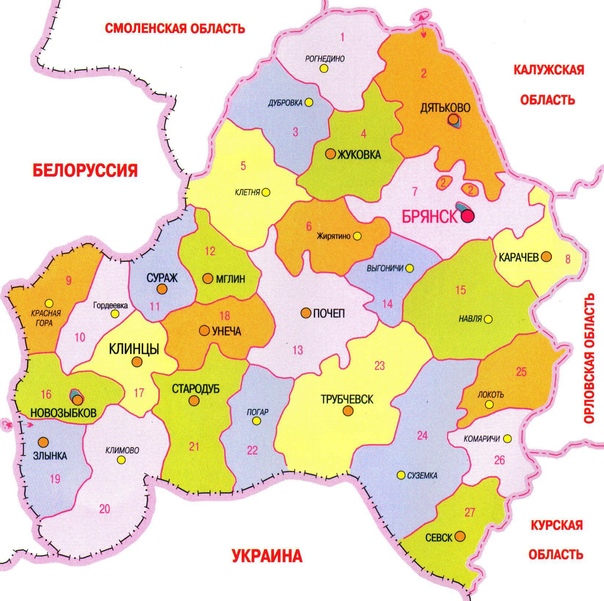 ПРИЛОЖЕНИЕ 2Словообразовательные типы гидронимовПРИЛОЖЕНИЕ 3ПРИЛОЖЕНИЕ 3Список микротопонимов Ивайтёнского сельского поселения Унечского района Брянской областиПосёлок Александровка1) Аржавок2) Ветряковище3) За Герасом4) Коваленкова Криница5) КрючокДеревня Вяльки1) Большой лес2) Бор3) Винницкий колодец4) Винницкий ров5) Вяз с дуплом6) Гаврилин бугор7) Демьянов Лог8) Лесков Лог9) Линейка10) Марьины сажалки11) Новинки12) Ноздрихин вир13) Острова14) Поляна15) Проськина сажалка16) Ручковский колодец17) Самусёвый ров18) Сосонник19) ШляхСело Горяны1) Голиков ров2) Голяковка3) Гончаровка (ров)4) Городище5) Длинный край6) Дорога на колхоз7) Дорога на Образки8) Закрижье (хутор)9) Колодец у мельницы10) Колхоз (хутор)11) Копылов ров12) Крутая дорога13) Кужовка14) Левенка (сад)15) Лисий ров16) Образки (хутор)17) Сивяёвка18) Трёпов (хутор)19) Цигиповы штаны20) Чёртов ров21) Штаньки 22) Яропутцев колодецДеревня Жуково1) Вязёнкин2) Дегтярня3) Дуброва4) Казащина5) Колхозный сад6) Краснин7) Круча8) Крутой ровок9) Кундиновка10) Лог11) Моховое болото12) Осинницкие13) Пролядки14) Пупоревка15) Святая криница16) Учителев бугор17) Чёрная берёза18) Чёртово беремоДеревня Новые Ивайтёнки1) Бойня (урочище)2) Борок3) Гарцевская дорога4) Голиков ров5) Граница6) Гребля7) Грозный8) Дубна9) Канава10) Клинок11) Коренной оржавок12) Кулиничев ров13) Лёвкин ров14) Лесок15) Линейка16) Майдан17) Наддатки18) Новая (улица)19) Октябрьский20) Падённый ров21) Пасека22) Победа23) Сажалки24) Сидорёнков бугор25) Собакеевка26) Согласный27) Торфяники28) Царьковище29) ШтанкиСело Старое Задубенье1) Антохинин2) Анюточки3) Барсуки4) Борки5) Будитский ров6) Вилёнкин7) Вонючий ров8) Вуськов ров9) Гарцевская дорога10) Геращенков ров11) Горовушка12) Граница13) Грибачёв бугор14) Гуенов колодец15) Жлукта (река)16) Дуброва17) Кальницкие бугры18) Капушовка19) Крючков ров20) Ландовка21) Максименков колодец22) Малахов ров23) Марьин ров24) Менделева криница25) Москалёвщина26) Михалёв ров27) Попов ров28) Поповка29) Поповский ров30) Посельчанские ровки31) Сасов ров32) Титенков ров33) ХалимановкаДеревня Старые Ивайтёнки1) Бойня (река)2) Возярина3) Глубокая дорога (ров)4) Гребля5) Дуняшкин колодец6) Калтычин7) Кантырев колодец8) Климовка9) Кошара10) Курятник (ров)11) Лисичий ров12) Никонов колодец13) Овчарня14) Оржавок15) Пименов ров16) Поляна17) Поповка18) Сахалин19) Сталин сад20) Тутульков садИтого: 146 микротопонимовМуниципальное общеобразовательное учреждение – Средняя общеобразовательная школа деревни Новые Ивайтёнки Унечского района Брянской областиУчебно-исследовательская работа«Комплексный анализ микротопонимов Ивайтёнского сельского поселения Унечского района Брянской области»Малашенко Надежда Николаевна9 классРуководитель:Тищенко Светлана Владимировна учитель географии и биологии МОУ-СОШ д. Новые Ивайтёнки Унечского района Брянской области2022 годТопоформантКоличество гидронимов-ка5-овка/-евка13-онка/-ёнка/енка1-ушка/-юшка1-ик2-ок/-ек5-ки8– ища/-ище/-ищи3-ица1-ля1-ня/-на9-ин13-ина/-ена4-ая/-ой11-ое1-ча1- ый/ -ий/- ия11-ов /-ёв/- ев 25         - ова/-ева1- ье1- 0 (нулевое окончание), -а, -о6-ие3Словообразовательный типКоличество гидронимовСуффиксальные топонимы40Префиксальные-Префиксально-суффиксальные-Бессуффиксальные9Сложные (двухосновные)1Микротопонимы словосочетания14Микротопонимы прилагательные53Топонимы множественного числа (Pluralia tantum)7Словообразовательные типыГидронимыСуффиксальные (40)Левенка, Пасека, Новинка, Климовка Поповка, Кундиновка, Пупоревка, Голяковка, Кужовка, Сиваёвка, Гончаровка, Собакеевка, Поповка, Ландовка, Халимоновка, Капушовка, Ландовка, Спиридоновка, Клинок, Крючок, Аржавок, Лесок, Борок, Сонник, Курятник, Горовушка, Граница, Ветряковище, Церковище, Городище,   Дегтярня, Овчарня, Вазярина, Сахалин, Гребня, Казащина, Москалёвщина, Круча, Дуброва, Дубна. Префиксально-суффиксальные Не отмеченыПрефиксальныеНе отмеченыБессуфиксальные (9)Тьма, Жлукта, Бор, Шлях, Пасека, Кошара, Гребля, Поляна, Майдан.Микротопонимы словосочетания (14) Крутая дорога, Гарцевская дорога, Чёрная берёза, Святая криница, Рыжая прорва, Глубокая дорога (овраг), Ноздрихин вир, Длинный край, Липа с дуплом, Чёртово беремо, Вяз с дуплом, За Герасом, Колодец у мельницы, На том краю.Сложные (двухосновные) микротопонимы (1)КолхозМикротопонимы множественного числа (Pluralia tantum) (7)Осинницкие, Кальницкие, Поселенческие, Сажалки, Торфяники, Штанки, Борки.Микротопонимы прилагательные (53)Вядёнкин, Краснин, Марьин, Анюточкин, Антонихин, Вилейкин, Лёвкин, Гаврилин, Колтычин, Дуняшкин, Сталин,  Крутой, Согласный, Грозный, Октябрский, Большой, Будитский, Вонючий, Колхозный, Седний, Падённый, Поповский, Самусёвый, Винницкий,  Ручковский, Лисичий, Трепов, Яропуцов, Чёртов, Малахов, Титенков, Крючков, Грибачёв, Вуськов, Гуенков, Копылков, Максименков, Сасов, Попов, Учителев, Голиков, Яропуцов, Кулиничев, Чёртов, Сидоренков, Лесков, Демьянов, Пименов, Никонов, Контырев, Тутульков, Проськина, Марьина.